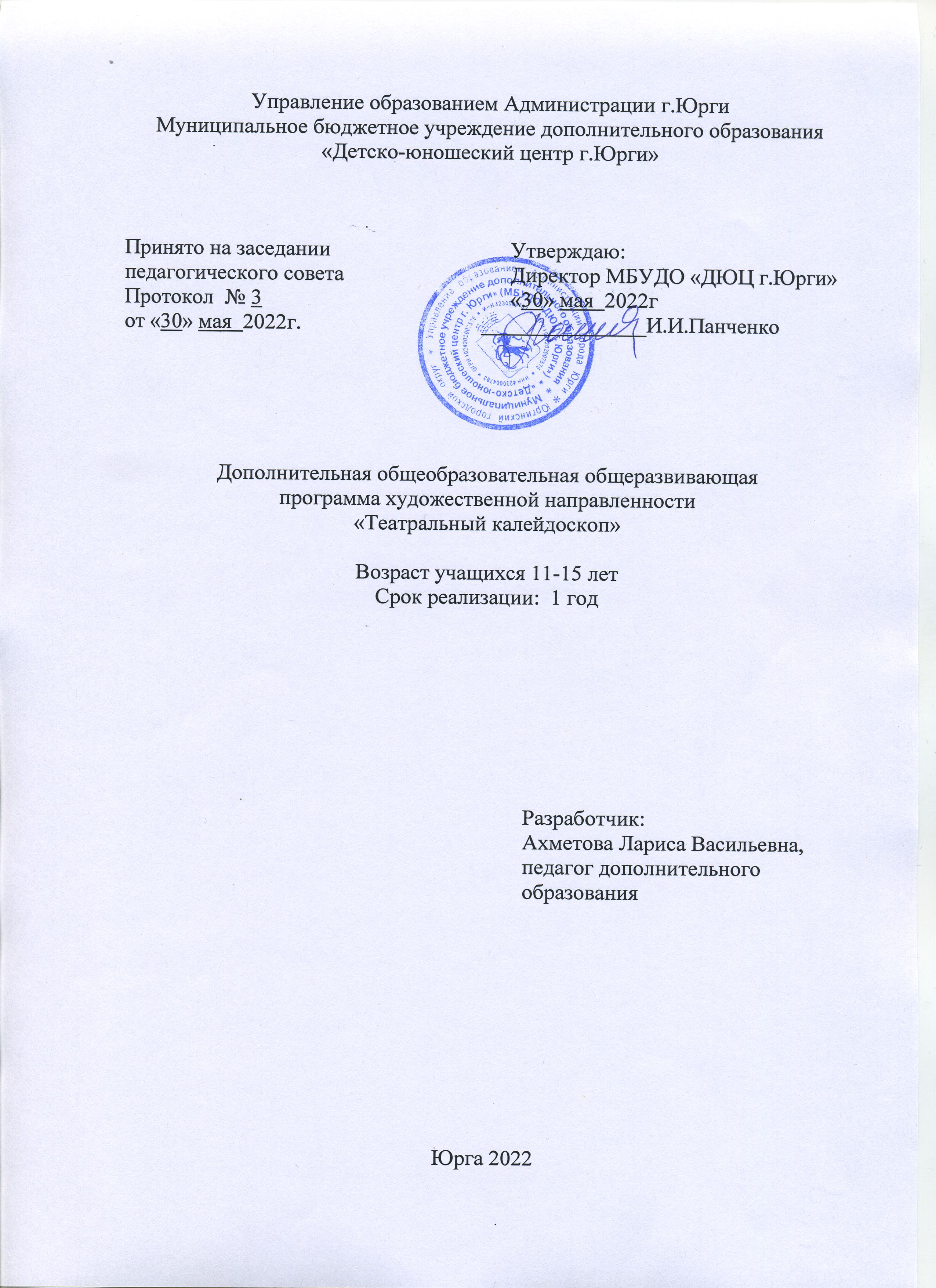 СодержаниеРаздел 1 «Комплекс основных характеристик программы»1.1    Пояснительная записка…………………………………………….…..       31.2    Цель и задачи программы…………………………………………...……  61.3    Содержание  программы. .…………………………………………...……..81.4    Планируемы результаты…………………………………………….…….14Раздел 2 «Комплекс организационно - педагогических условий»2.1    Календарный учебный график……………………………………………172.2    Условия реализации программы ………………………………………    172.3   Формы аттестации и контроля……………………………………………172.4   Методические материалы………………………………………………     19 Список литературы  для педагогов ………………………………………….. 21 Список рекомендованной литературы для учащихся и родителей ………..  22Раздел 1 «Комплекс основных характеристик программы»1.1 Пояснительная запискаСовременное общество требует от человека основных базовых навыков в любой профессиональной деятельности – эмоциональная грамотность, управление вниманием, способность работать в условиях кросскультурности, творчество и креативность, способность к (само)обучению и др. При правильно выстроенной работе основную часть из востребованных в будущем навыков можно развить, занимаясь театральной деятельностью.Программа «Театральный калейдоскоп» обеспечивает удовлетворение индивидуальных потребностей учащихся в художественно-эстетическом развитии и направлена на формирование и развитие творческих способностей учащихся, выявление, развитие и поддержку талантливых детей.Программа составлена в соответствии с требованиями, предъявляемыми к данному виду учебно-методических и программно-методических документов и регламентируется следующими нормативно-правовыми документами:Федеральный закон от 29 декабря 2012 года №273-ФЗ «Об образовании в Российской Федерации»;•	Концепции развития дополнительного образования детей в Российской Федерации до 2030 года // Распоряжение Правительства Российской Федерации от 31.03.2022 г. №678-р;Государственная программа РФ «Развитие образования» на 2018 - 2025 гг. (постановление Правительства Российской Федерации от 26 декабря 2017 г. № 1642);Приказ Министерства просвещения Российской  Федерации от 09 ноября 2018 г. № 196 «Об утверждении порядка организации и осуществления  образовательной деятельности по дополнительным  общеобразовательным программам».Постановление Главного государственного санитарного врача РФ от 28 сентября 2020 г. № 28 "Об утверждении санитарных правил СП 2.4.3648-20 "Санитарно-эпидемиологические требования к организациям воспитания и обучения, отдыха и оздоровления детей и молодежи""•	Письмо Министерства образования и науки РФ от 18.11.2015 № 09-3242 «Методические рекомендации по проектированию дополнительных общеразвивающих программ (включая разноуровневые программы).Распоряжение Коллегии Администрации Кемеровской области от 03.04.2019 № 212 «О внедрении системы персонифицированного дополнительного образования на Территории Кемеровской области»Приказ Департамента образования и науки Кемеровской области от 05.04.2019 № 740 «Об утверждении Правил персонифицированного финансирования дополнительного образования».Устав МБУДО «ДЮЦ г. Юрги» (Постановление Администрации города Юрги от 29.15.2015г. №1997);Учебный план МБУДО «ДЮЦ г. Юрги».Актуальность программы заключается в том, что систематизированные средства и методы театрально-игровой деятельности направлены на развитие речевого аппарата, дикции, пластики, фантазии и воображения детей, формирование уверенности в себе, а также способствуют эффективному овладению навыками общения, способствуют развитию межличностного взаимодействия, помогают детям адаптироваться в обществе. Реализуются задачи, ориентированные на социализацию и индивидуализацию развития личности детей.Программа художественной направленности «Театральный калейдоскоп» предназначена для воспитанников в возрасте от 11 до 15 лет и рассчитана на 1 год обучения. Новизна образовательной программы состоит в том, что учебно-воспитательный процесс осуществляется через различные направления работы: воспитание основ зрительской культуры, развитие навыков исполнительской деятельности, накопление знаний о театре, которые переплетаются, дополняются друг в друге, взаимно отражаются, что способствует формированию нравственных качеств у воспитанников объединения. Программа способствует подъему духовно-нравственной культуры и отвечает запросам различных социальных групп нашего общества, обеспечивает совершенствование процесса развития и воспитания детей. Выбор профессии не является конечным результатом программы.В программе реализуются принципы: добровольности, доступности, гуманности и требовательности, наглядности, систематичности и последовательности, создания ситуации успеха, активности, опоры на положительные качества ребенка, образования и воспитания в коллективе и через коллектив.Отличительная особенность данной программы:Содержание программы строится на основе методики воспитания и обучения Вахтанговской школы. Главная особенность этой школы – последовательность освоения элементов техники актёра: «От простого к сложному! Без спешки и больших скачков! Каждый следующий элемент вбирает в себя все предыдущие».Адресат программы Дополнительная общеобразовательная общеразвивающая программа предназначена для детей в возрасте 11 - 15 лет. Зачисляются все желающие без специального отбора.Объем и срок освоения программы Срок освоения программы – 9 месяцев. На полное освоение программы требуется 144 часа.Содержание и материал программы организован по принципу дифференциации и имеет стартовый уровень сложности. Стартовый уровень предполагает минимальную сложность освоения программы и направлен на общефизическую подготовку, развитие ритмичности и координации. Используется как первая ступень для перехода к базовой общеразвивающей программе обучения. Форма обучения – очнаяРежим занятий, периодичность и продолжительность занятий Общее количество часов в год – 144 часа. Продолжительность занятий исчисляется в академических часах – 45 минут, между занятиями установлены 10-минутные перемены. Занятия проводятся 2 раз в неделю по 2 часа. Недельная нагрузка – 4 часа.Главным и определяющим в занятии является его содержание, которое можно разнообразить с помощью определенных форм и методов проведения занятий:Цель: приобщение детей к духовным и нравственным ценностям, развитие личности через театрализованную деятельность, решение социальных проблем учащихся. Задачи  1модуля: Образовательные: - Формировать умение определять настроение собеседника, понимать чувства героев и сопереживать; - Ознакомить детей с различными видами театров (кукольный, драматический, музыкальный, детский, театр зверей и др);- Приобщить детей к театральной культуре, обогатить их театральный опыт: знания детей о театре, его истории, устройстве, театральных профессиях, костюмах, атрибутах, театральной терминологии, театрах России; Развивающие: - Развивать умение вступать в диалог со взрослым, высказывать свою точку зрения;- Развивать интерес к театрализованной игре, желание попробовать себя в разных ролях;- Развивать память, внимание, воображение, фантазию; Воспитательные: - Создать условия для развития творческой активности детей, участвующих в театрализованной деятельности, а также поэтапного освоения детьми различных видов творчества;- Воспитывать артистические качества, способствовать раскрытию творческого потенциала; - Воспитание коммуникативных способностей детей.Задачи  2 модуля: Образовательные: - Формировать умение свободно чувствовать себя на сцене;- Учить импровизировать игры- драматизации на темы знакомых сказок; Развивающие: Формировать умение выстраивать линию поведения в роли, используя атрибуты, детали костюмов, маски;- Развивать речь у детей и корректировать ее нарушения через театрализованную деятельность;- Развивать желание выступать на сцене. Создать условия для совместной театрализованной деятельности детей (начального звена) и детей (среднего звена), организация выступлений детей;- Развивать интонационно-речевую выразительность, побуждать к импровизации средствами мимики, выразительных движений и интонации;- Развивать психические процессы: память, восприятие, внимание, мышление, фантазию, воображение детей;Воспитательные: - Создать условия для развития творческой активности детей, участвующих в театрализованной деятельности, а также поэтапного освоения детьми различных видов творчества;- Воспитывать артистические качества, способствовать раскрытию творческого потенциала; - Воспитание коммуникативных способностей детей.1.3 Содержание программыУчебно-тематический план  Раздел первое полугодиеТема 1. Знакомство с театромТеория: Знакомство. Ознакомление с режимом занятий, правилами поведения на занятиях, формой одежды и программой. Инструктаж по технике безопасности на занятиях. Знакомство с правилами противопожарной безопасности.Практика: Игра на знакомство. «Разрешите представиться» – умение представить себя публике. Тема 2. История театра. Театр как вид искусстваТеория: История возникновения и создания театра. Театр как вид искусства. Общее представление о видах и жанрах театрального искусства. Знакомство с мифологией. Правила поведения в театре. Театральный этикет. Знакомство со структурой театра и его основными профессиями: актер, режиссер, сценарист, художник, декоратор, гример, оператор, звукорежиссёр, бутафор.Практика: Тест «Какой я зритель». Игры «Мы идем в театр», «Одно и то же по-разному», викторины и др. Творческие задания и театральные игры помогут раскрыть тему. Сценический этюд «Представить профессию…».Тема 3. Сценическая речь. Культура и техника речи.3.1. Развитие артикуляционного аппаратаТеория: Развитие артикуляционного аппарата.Практика: Выполнение упражнений, направленных на развитие мышц речевого аппарата.3.2. Работа с дикцией на скороговорках и чистоговоркахПрактика: Работа с дикцией на скороговорках и чистоговорках.Тема 4. Культура и техника речи. Художественное чтение 4.1. Знакомство с законами художественного чтения. Темп речи. ИнтонацияТеория: Художественное чтение как вид исполнительского искусства. Знакомство с законами художественного чтения. Темп речи. Интонация.Практика: Работа с дикцией на скороговорках и чистоговорках. Чтение вслух литературного произведения и его разбор. Выразительное чтение, громкость и отчетливость речи4.2. Понятие текста и подтекста, произносимой фразыТеория: Понятие текста и подтекста, произносимой фразы.Практика: Развитие навыка логического анализа текста на материале народных и литературных сказок. Восстановление хода сказки по одному из эпизодов (игры в «Угадайку», узнавание сказки по рисунку, по фразе). Сочинение сказок по схеме: завязка, развитие действия, кульминация, развязка.Тема 5. Основы актерской грамоты5.1. Развитие зрительного вниманияТеория: Особенности сценического внимания.Практика: Выполнение упражнений на развитие сценического внимания. Развитие фантазии с помощью переноса в нереальные миры. Этюды на тему, фантазии на тему картин.5.2. Развитие слухового внимания и других сенсорных уменийПрактика: Упражнения на развитие слухового внимания и других сенсорных умений: «Послушаем тишину», «Летает не летает», «Хлопки», «Воробей-ворона» и др. Индивидуальные и коллективные этюды на выполнение одного и того же действия, но с различными задачами; одной и той же задачи, но в разных предлагаемых обстоятельствах. Например, открыть дверь, чтобы проветрилась комната, чтобы услышать разговор в коридоре, чтобы напугать кого-либо; собирать листья – в солнечную погоду, под дождем, под снегом и т.д.5.3. Развитие фантазииТеория: Наблюдение, воображение, фантазия, придумка в актерской профессии.Практика: Развитие фантазии с помощью переноса в нереальные миры. Этюды на тему, фантазии на тему картин. Упражнения на коллективные действия: «Повтори позу», «Опаздывающее зеркало», «Фигуры» и т.д. Развитие фантазии через овладение динамикой развития сюжета. Создание и развитие сказочной ситуации на основе реального действия («…я пошел в магазин и вдруг…»). Тема 6. Предлагаемые обстоятельства. Театральные игры6.1. Предлагаемые обстоятельстваТеория: Понятие о предлагаемых обстоятельствах. Практика: Выполнение упражнений на предлагаемые обстоятельства. Участие в играх-инсценировках, играх-превращениях, сюжетных играх.6.2. «Я» в предлагаемых обстоятельствахТеория: Понятие «Я» в предлагаемых обстоятельствах.Практика: Упражнения: заблудился в лесу, хочу выбраться; попал в незнакомый дом/город, хочу понять, кто здесь живёт и т.д. Упражнения на смену предлагаемых обстоятельств (жарко, вдруг пошёл дождь, подул ветер, стало холодно, налетела вьюга и т.д.).Раздел первое полугодиеТема 6. Предлагаемые обстоятельства. 6.3. Театральные игрыТеория: Понятие «театральная игра». Общеразвивающие игры и специальные театральные игры. Значение игры в театральном искусстве. Воображение и вера в вымысел. Язык жестов, движений и чувств.Практика: Выполнение этюдов: «Встреча», «Знакомство», «Ссора», «Радость», «Удивление». Этюды по картинам художников. Обыгрывание бытовых ситуаций из детских литературных произведений. Сочинение и представление этюдов по сказкам.Тема 7. Ритмопластика. Сценическое движение7.1. Мышечная свободаТеория: Мышечная свобода. Гимнастика на снятие зажимов рук, ног и шейного отдела. Тренировка суставно-мышечного аппарата. Универсальная разминка.Практика: Выполнение упражнений на развитие двигательных способностей (ловкости, гибкости, подвижности, выносливости), на освобождение мышц, равновесие, координацию в пространстве. Приседания, игра с мячом, бег, бег с произношением цифр, ритмические игры. Удар теннисного мяча в пол или бросок в руки другого ребенка; бег по залу в сочетании с активными выдохами на «пф»; счет с приседаниями (присел – встал – сказал РАЗ, присел – встал –сказал ДВА и т.д.).7.2. Жесты. ПластикаТеория: Универсальная разминка. Жесты. Пластика. Тело человека: его физические качества, двигательные возможности, проблемы и ограничения. Правильно поставленный корпус – основа всякого движения.Практика: Произношение текста в движении. Правильная техника дыхания. Пластическая импровизация на музыку разного характера. Участие в играх и выполнение упражнений на развитие пластической выразительности(ритмичности, музыкальности, координации движений). Упражнения на координацию движений и ощущения тела в пространстве при произнесении диалога. Речевое взаимодействие. Такт, музыкальная фраза, акценты, сильная и слабая доля. Правильная техника дыхания.7.3. Музыка и пластический образТеория: Понятия: точки зала (сцены), круг, колонна, линия (шеренга); темпы: быстро, медленно, умеренно. Музыка и пластический образ (влияние музыки на возникновение пластических образов, попытки создания образа, внутреннее созерцание образа в движении под музыку). Привить уважение к своему телу, научиться им владеть и держать в тонусе. Техника безопасности.Практика: Музыкальный образ средствами пластики и пантомимы. Музыка и пластический образ (влияние музыки на возникновение пластических образов, попытки создания образа, внутреннее созерцание образа в движении под музыку). Координационные упражнения для рук, выполняемые в одной, двух, трех плоскостях и со сменой плоскостей: последовательные движения; одновременно разнонаправленные, то есть выполняемые одновременно двумя руками в разных направлениях с одновременной работой неодноименных мышц — движения с асимметричной координацией из асимметричных исходных положений.Тема 8. Актерский практикум. Работа над постановкой8.1. Выбор произведения Теория: Выбор произведения. Чтение литературного произведение. Определение главной темы рассказа и идеи автора. Осмысление сюжета, выделение основных событий. Разбор. Определение жанра будущей театральной постановки. Читка по ролям.8.2. Распределение ролейПрактика: Распределение ролей. Разучивание текстов. Выразительное чтение по ролям, расстановка ударений в тексте. Упражнения на коллективную согласованность действий, отработка логического соединения текста и движения.8.3. Осваиваем сценическое пространство.Практика: Этюдные репетиции на площадке. Разбор мизансцен. Отработка монологов. Пластический рисунок роли. Темпо-ритм. нение усвоенных знаний и умений на практике, во время участия в соревнованиях.8.4. Овладеваем навыком взаимодействия, сопереживания и сочувствие.Практика: Репетиции отдельных картин в разных составах. Создание элементов декораций, подбор реквизита и элементов костюма. Подбор музыки для музыкального оформления постановки. Сводная репетиция. Генеральная репетиция.Тема 9. Итоговое занятиеПрактика: Творческий отчёт. Показ спектакля, инсценировок или проведение мероприятия. Обсуждение. Рефлексия.1.4. Планируемые результатыРезультаты реализации программы:Модуль 1Предметные результаты:- выразительно читать и правильно интонировать;- различать произведения по жанру;- читать наизусть, правильно расставлять логические ударения;- освоить базовые навыки актёрского мастерства, пластики и сценической речи;- использовать упражнения для проведения артикуляционной гимнастики; Личностные результаты:- умение работать в коллективе, оценивать собственные возможности решения учебной задачи и правильность ее выполнения;- приобретение навыков нравственного поведения, осознанного и ответственного отношения к собственным поступкам; Метапредметные результаты:Регулятивные:- приобретение навыков самоконтроля и самооценки;- понимание и принятие учебной задачи, сформулированной преподавателем;- планирование своих действий на отдельных этапах работы; Познавательные:- развить интерес к театральному искусству;- освоить правила поведения в театре (на сцене и в зрительном зале);- сформировать представления о театральных профессиях;- освоить правила проведения рефлексии;- строить логическое рассуждение и делать вывод;- выражать разнообразные эмоциональные состояния (грусть, радость, злоба, удивление, восхищение); Коммуникативные:- организовывать учебное взаимодействие и совместную деятельность с педагогом и сверстниками;- работать индивидуально и в группе: находить общее решение и разрешать конфликты на основе согласования позиций и учета интересов;- формулировать, аргументировать и отстаивать свою точку зрения;- отбирать и использовать речевые средства в процессе коммуникации с другими людьми (диалог в паре, в малой группе и т. д.);- соблюдать нормы публичной речи, регламент в монологе и дискуссии в соответствии с коммуникативной задачей.Модуль 2Предметные результаты:- использовать упражнения для снятия мышечных зажимов;- ориентироваться в сценическом пространстве;- выполнять простые действия на сцене;- взаимодействовать на сценической площадке с партнёром;- произвольно удерживать внимание на заданном объекте;- создавать и «оживлять» образы предметов и живых существ.Личностные результаты:- способность к объективному анализу своей работы и работы товарищей;- осознанное, уважительное и доброжелательное отношение к другому человеку, его мнению, мировоззрению, культуре, языку, вере, гражданской позиции;- стремление к проявлению эмпатии, готовности вести диалог с другими людьми.Метапредметные результаты:Регулятивные:- осуществление контроля, коррекции и оценки результатов своей деятельности;- анализ на начальном этапе причины успеха/неуспеха, освоение с помощью педагога позитивных установок типа: «У меня всё получится», «Я ещё многое смогу».Познавательные:- вербализовать эмоциональное впечатление, оказанное на него источником;- ориентироваться в содержании текста, понимать целостный смысл простого текста.Коммуникативные:- отбирать и использовать речевые средства в процессе коммуникации с другими людьми (диалог в паре, в малой группе и т. д.);- соблюдать нормы публичной речи, регламент в монологе и дискуссии в соответствии с коммуникативной задачей.Раздел 2 «Комплекс организационно – педагогических условий»2.1. Календарный учебный графикМодуль 1 Модуль 2 2.2 Условия реализации программыДля успешной реализации дополнительной общеобразовательной общеразвивающей программы «Театральный калейдоскоп» необходимы следующие условия. Материально-технические: Ноутбук, флэш карта с муз. произведениями, презентациями, видео, реквизит для этюдов и инсценировок; материал для изготовления реквизита и элементов костюмов, элементы костюмов для создания образов.Кадровые условия: педагог дополнительного образования с и педагогическим образованием соответствующим профилю деятельности.2.3 Формы аттестацииДля проверки и оценки знаний, умений и навыков учащихся используются следующие виды контроля:- Текущий контроль – проводится на занятиях в форме педагогического наблюдения за выполнением специальных упражнений, театральных игр, показа этюдов и миниатюр.- Промежуточный контроль – отслеживание обучения детей проводится 2 раза в год, в сентябре, в апреле (результативность выполнения выполнением специальных упражнений, театральных игр, показа этюдов и миниатюр).- Итоговый контроль – проводится в конце учебного года по окончании освоения программы «Театральный калейдоскоп» в форме творческого отчета: показа инсценировок, театральных миниатюр, миниспектаклей, проведения школьного мероприятия.  2.4 Методические материалыМетодическое обеспечение программы Список литературы для педагога1.Винер И.А.Программа дополнительного образования :Гармоничное развитие детей средствами гимнастики.-М.:Просвещение,2011г2.Григорьев Д.В.Программы внеурочной деятельности: Игра; Досуговое общение.-М.:Просвещение,2011г3.Гин С.И. Мир фантазии Методическое пособие для учителя, Издательство «Вита-Пресс» ,2013г4.Генералова И.А. Театр: Пособие для дополнительного образования: 2 класс; Издательство «Баласс» ,2013г5.Генералова И.А. Театр: Пособие для дополнительного образования: 3 класс; Издательство «Баласс» ,2013г6.Генералова И.А. Театр: Пособие для дополнительного образования: 4 класс; Издательство «Баласс» ,2013г7.Генералова И.А. Методические рекомендации к пособию «Театр». Издательство «Баласс» ,2013гСписок литературы для учащихсяВоронова Е.А. «Сценарии праздников, КВНов, викторин. Звонок первый – звонок последний. Ростов-на-Дону, «Феникс», .-220 с.Давыдова М., Агапова И. Праздник в школе. Третье издание, Москва «Айрис Пресс», .-333 с.Журнал «Театр круглый год», приложение к журналу «Читаем, учимся, играем» 2004, .г.Каришев-Лубоцкий, Театрализованные представления для детей школьного возраста. М., 2005 3.Выпуски журнала «Педсовет»Куликовская Т.А. 40 новых скороговорок. Практикум по улучшению дикции. – М., 2003.Любовь моя, театр (Программно-методические материалы) – М.: ГОУ ЦРСДОД, 2004. – 64 с. (Серия «Библиотечка для педагогов, родителей и детей»).Максимова, В.А. …И рождается чудо спектакля: Книга для учащихся/В. А. Максимова. - М., Просвещение, 1980. - 176 с., ил.Савкова З. Как сделать голос сценическим. Теория, методика и практика развития речевого голоса. М.: «Искусство», . – 175 с.Методы обучения:- словесные;- наглядные;- практические;Формы обучения:- групповая;- индивидуальная;- коллективная;№п/пНазвание разделаКоличество часовКоличество часовКоличество часовФормы аттестации/контроля№п/пНазвание разделаВсегоТеорияПракт.Формы аттестации/контроляМодуль 1Модуль 1Модуль 1Модуль 1Модуль 1Модуль 11.Знакомство с театром110Беседа, игра, инструктаж.2.Азбука театра.321Беседа, игра, тестирование.3.Сценическая речь.Культура и техника речи.14212Беседа, наблюдение;выполнение творческих заданий3.1Развитие артикуляционного аппарата716Беседа, наблюдение;выполнение творческих заданий3.2Работа с дикцией на скороговорках и чистоговорках716Беседа, наблюдение;выполнение творческих заданий4.Художественное чтение.1019Беседа, наблюдение;выполнение творческих заданий4.1Знакомство с законами художественного чтения. Темп речи. Интонация514Беседа, наблюдение;выполнение творческих заданий4.2Понятие текста и подтекста, произносимой фразы55Беседа, наблюдение;выполнение творческих заданий5.Основы актерскойграмоты201010Беседа, наблюдение;выполнение творческих заданий5.1Развитие зрительного внимания633Беседа, наблюдение;выполнение творческих заданий5.2Развитие слухового внимания и других сенсорных умений734Беседа, наблюдение;выполнение творческих заданий5.3Развитие фантазии734Беседа, наблюдение;выполнение творческих заданий6.Предлагаемыеобстоятельства.16313Беседа, наблюдение;выполнение творческих заданий6.1Предлагаемые обстоятельства817Беседа, наблюдение;выполнение творческих заданий6.2«Я» в предлагаемых обстоятельствах826Беседа, наблюдение;выполнение творческих заданийИтого64Модуль 2Модуль 2Модуль 2Модуль 2Модуль 2Модуль 26.3.Театральные игры817Беседа, наблюдение;выполнение творческих заданий7.Ритмопластика.Сценическое движение.24222Беседа, наблюдение;выполнение творческих заданий7.1Мышечная свобода817Беседа, наблюдение;выполнение творческих заданий7.2Жесты. Пластика817Беседа, наблюдение;выполнение творческих заданий7.3Музыка и пластический образ87Беседа, наблюдение;выполнение творческих заданий8.Актёрский практикум.Работа над постановкой.30327Наблюдение;выполнение творческих заданий8.1Выбор произведения514Наблюдение;выполнение творческих заданий8.2Распределение ролей1019Наблюдение;выполнение творческих заданий8.3Осваиваем сценическое пространство. 15114Наблюдение;выполнение творческих заданий9.Итоговое занятие2-2Творческий отчетИтого80Итого:14436108Количество учебных недельКоличество  учебных днейДата начала учебного годаДата учебного периода16 недель32 дня1 сентября31 декабряКоличество учебных недельКоличество  учебных днейДата начала учебного годаДата учебного периода20 недель40 дней10 января 31 мая№Тема занятийФорма занятийПриемы и методы организации учебно-воспитательного процессаДидактический материалФормы подведения итоговМодуль 1Модуль 1Модуль 1Модуль 1Модуль 1Модуль 11Знакомство с театромГрупповаяЛекция, объяснение. Игры на выявление начальной базы физической подготовки«Инструкция по технике безопасности на занятиях»,  литература Индивидуальный опрос2История театра. Театр как вид искусстваГрупповая формаСловесный, наглядный (беседы) Иллюстрации,  литература Индивидуальный опрос3Актерская грамота, сценическое искусствоГрупповаяСловесные, наглядные  Иллюстрации, литература  Индивидуальный опрос4Культура и техника речи. Художественное чтениеГрупповаясловесные, наглядные, практические Мячи, скакалки, коврики,микрофонВыполнение творческих заданий5Основы актерской грамотыГрупповая, индивидуальнаясловесные, наглядные, (беседа, рассказ)Карточки, раздаточный материал. РеквизитВыполнение творческих заданийМодуль 2Модуль 2Модуль 2Модуль 2Модуль 2Модуль 26Предлагаемые обстоятельства.Театральные игрыГрупповая, индивидуальная, коллективнаяСловесный, наглядный, практический (работа в парах, беседа) Карточки, раздаточный материал. РеквизитВыполнение творческих заданий 7Ритмопластика. Сценическое движениеГрупповая, индивидуальная,коллективная Словесные, наглядные, практические (работа в парах, в тройках)ноутбук Выполнение творческих заданий8Актерский практикум. Работа над постановкойГрупповая, индивидуальная,коллективнаяСловесные, наглядные, практические (работа в парах, в тройках) Мячи, скакалки,  костюмы, реквизитВыполнение творческих заданий9Итоговое занятиеГрупповая, индивидуальная, коллективнаяСловесные, наглядные, практические (работа в парах, в тройках, рассказ) Реквизит для показа Творческий отчёт